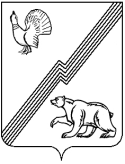 ДЕПАРТАМЕНТ ФИНАНСОВ АДМИНИСТРАЦИИ ГОРОДА ЮГОРСКА  Ханты-Мансийского автономного округа – Югры  ПРИКАЗ  от 11 мая 2021 года	                                                                                     № 20п О внесении изменения в приказ директора департамента финансов от 07.12.2020 № 57п «Об утверждении перечня кодов подвидов по видам доходов, главными администраторами которых являются органы местного самоуправления города Югорска, органы администрации города и (или) находящиеся в их ведении казенные учреждения»В соответствии с пунктом 9 статьи 20 Бюджетного кодекса Российской Федерации, приложением № 2 к приказу Минфина России от 8 июня 2020 № 99н «Об утверждении кодов (перечней кодов) бюджетной классификации Российской Федерации на 2021 год (на 2021 год и на плановый период 2022 и 2023 годов)» и пунктом 9.1. раздела 4 Положения о департаменте финансов администрации города Югорска, утвержденного решением Думы города Югорска от 29.11.2011 № 110, п р и к а з ы в а ю:1. Внести изменение в приложение к приказу директора департамента финансов от 07.12.2020 № 57п «Об утверждении перечня кодов подвидов по видам доходов, главными администраторами которых являются органы местного самоуправления города Югорска, органы администрации города и (или) находящиеся в их ведении казенные учреждения», дополнив после строки:«»строкой следующего содержания:«».2. Приказ вступает в силу после подписания.3. Разместить приказ на официальном сайте органов местного самоуправления города Югорска.4. Контроль за выполнением приказа оставляю за собой.Директор департамента финансов                                               И.Ю.Мальцева12.0001 17 15020 040002150Инициативные платежи, зачисляемые в бюджеты городских округов (благоустройство общественной территории города Югорска возле духовно-просветительского центра)13.0001 16 10123 010041140Доходы от денежных взысканий (штрафов), поступающие в счет погашения задолженности, образовавшейся до 1 января 2020 года, подлежащие зачислению в бюджет муниципального образования по нормативам, действовавшим в 2019 году (доходы бюджетов городских округов за исключением доходов, направляемых на формирование муниципального дорожного фонда, а также иных платежей в случае принятия решения финансовым органом муниципального образования о раздельном учете задолженности)